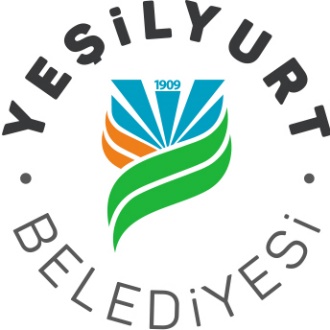 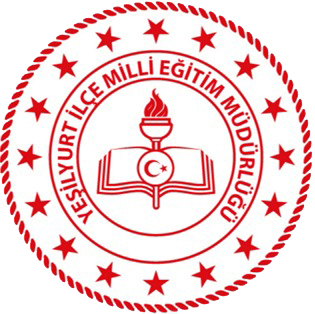 İLKOKULLAR ARASI“CUMHURİYETİMİZİN 100. YILI” TEMALI OKUL PANOSUTASARIM YARIŞMASI BAŞVURU FORMUOkul Adı:Okul Müdürü Adı Soyadı:İletişim Numarası:İlgili Öğretmen Adı Soyadı:İletişim NumarasıBaşvuru Tarihi:El yazısı ile (Şartnameyi okudum, anladım ve onaylıyorum) yazarak imzalayınız.…………………………………………………………………………………………………...Okul Müdürü					İlgili ÖğretmenT.C.YEŞİLYURT BELEDİYESİİLKOKULLAR ARASI“CUMHURİYETİMİZİN 100. YILI” TEMALI OKUL PANOSUTASARIM YARIŞMASI ŞARTNAMESİKONU: Cumhuriyetin 100. Yılı”AMACI: Kuruluşunun 100. yılı vesilesi ile cumhuriyetimize ve cumhuriyetimizin mimarı Mustafa Kemal Atatürk’e, tüm kahramanlarımıza, şehitlerimize duyulan sevgi, saygı ve minnettarlığı, görseller ve yazılı materyaller kullanarak, her okulun panoları aracılığı ile ifade edebilmesini sağlamak.KAPSAMI: Malatya-Yeşilyurt bölgesinde bulunan tüm resmi/özel ilkokullar.İÇERİK: Panolar Cumhuriyetimizin 100. Yılı ile ilgili duygu ve düşünceleri ifade etmelidir.KATILIM KOŞULLARIBaşvurular okul bazında yapılacaktır. Başvuru formlarında okul idaresinin de imzası olması gerekmektedir.Panolar okulun herhangi bir köşesi, koridoru seçilerek de pano tasarımı yapılabilir.Verilen konu dışında farklı konularda düzenlenmiş panolar dikkate alınmayacaktır.Panolarda kullanılan yazılı metinlerin yazım ve noktalamasında TDK İmla Kılavuzu’nun en son baskısı esas alınır. Yazılar dil ve anlatım açısından açık, anlaşılır ve sanatsal ölçütlere uygun olmalıdır.Hazırlanan panolarda Türkiye Cumhuriyeti Devletinin bağımsızlığına, Türk milli eğitiminin genel ve özel amaçlarına uygun olmayan hiçbir ifade ve materyal bulunmamalıdır.Görsel malzemeler kullanılarak hazırlanacak tasarımlarda renkli fon kartonları renkli kalemler vb. kullanılabilir.Panoda kullanılan teknikler okul kademesine uygun olmalı, ses ve ışıklandırma gibi teknikler kullanılmamalıdır.Panoların tasarımları özgün olmalıdır. Daha önceki yıllardan hazırlanmış panolar geçersiz sayılacaktır.Başvurular ilan ekinde bulunan katılım formu doldurularak, tasarlanan panonun 1 adet karşısından (pano kadraja tam ortalanmış şekilde ve net olarak), 2 adet ise sağ ve sol açıdan geniş olacak şekilde çekilen fotoğraflar, en geç 25 Ekim 2023 Çarşamba Günü Saat 16:00’ya kadar, yesilyurtkentkonseyi@gmail.com adresine yarışma formunun imzalı halini ve fotoğrafları winrar dosyası halinde gönderilmelidir. Elden teslim etmek isteyen okullar ise başvuru formu ile birlikte bir USB bellek yardımıyla Yeşilyurt Kent Konseyine getirilmelidir.Dereceye giren okulların panoları seçici kurul tarafından okul ziyareti yapılarak, kontrol edilecektir.Yarışmanın sonuçları Yeşilyurt Kent Konseyi resmî web sitesinde ve/veya sosyal medya hesaplarında açıklanacaktır.Okullar tasarımını yaptıkları panoların tümüyle kendilerine ait olduğunu kabul eder.Yarışmaya katılan, dereceye girmeye hak kazanmış olan fotoğrafının / fotoğraflarının (isminin kullanılması şartıyla) münhasır bir kullanım hakkını verdiğini peşinen kabul ettiğini; buna bağlı olarak gerek Fikir ve Sanat Eserleri Kanunu, gerekse diğer ilgili mevzuat gereğince dereceye giren fotoğrafının / fotoğraflarının çoğaltma, işleme, temsil, umuma iletim haklarının ve yayımlanma haklarının kullanımı için süresiz olarak Yeşilyurt Belediyesi’ne izin verdiğini kabul eder.Bu yarışmaya katılanlar yarışma koşullarını kabul etmiş sayılırlar.DEĞERLENDİRME KRİTERLERİAmaca uygunluk ve ilgili değerleri ifade etmesiPanodaki yaratıcılık ve özgünlük (kullanılan teknikler)Yazılı metinlerin konuya uygunluğuGörselliğin panoya dağılımı (kompozisyon)Panoda kullanılan tekniklerin okul kademesine uygunluğuSEÇİCİ KURULSercan Melik ASLAN (Tasarımcı)Mustafa UĞURLU (Türk Dili ve Edebiyatı Öğretmeni)Mahmut GÖĞÜS (Grafiker)İlhan APAK (Teknoloji ve Tasarım Öğretmeni) Büşranur YİĞİT (Yeşilyurt Belediyesi Temsilcisi)SON BAŞVURU TARİHİ25 Ekim 2023 Çarşamba Günü 16:00ÖDÜLBirinci Okul	: 6.000 TL Okul Aile Birliğineİkinci Okul	: 5.000 TL Okul Aile Birliğine Üçüncü Okul	: 4.000 TL Okul Aile Birliğine BAŞVURUNUN YAPILACAĞI YERYeşilyurt Kent KonseyiKarakavak Mah. Seyhan Sok. No: 7 (Hilal Park İçi)İrtibat Tel: 444 8910 (4927)Mail: yesilyurtkentkonseyi@gmail.com